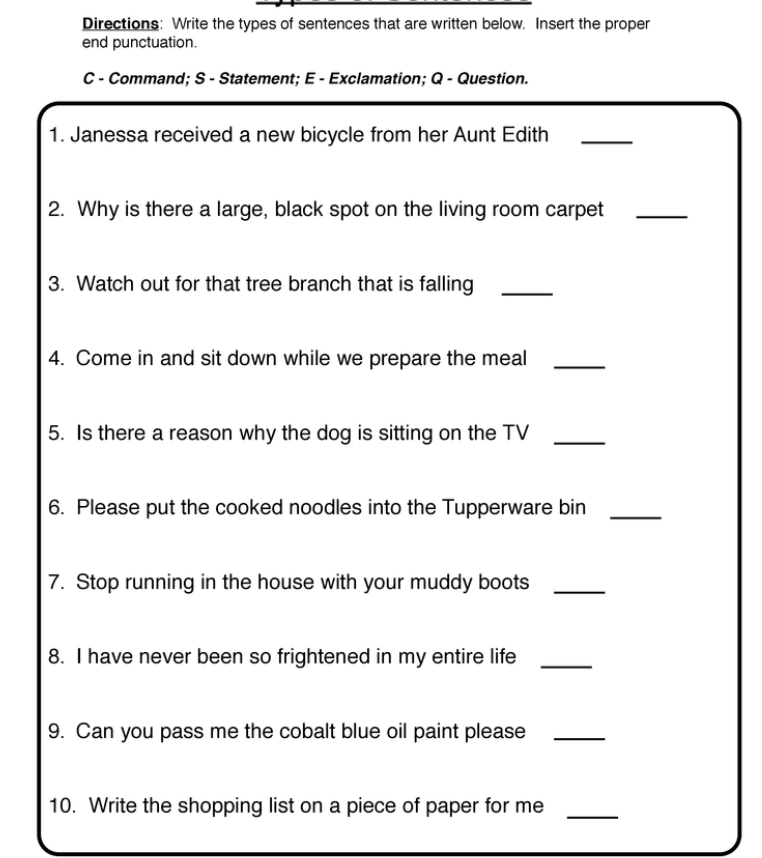 Challenge Using the picture below, can you write:One statementOne QuestionOne CommandOne Exclamation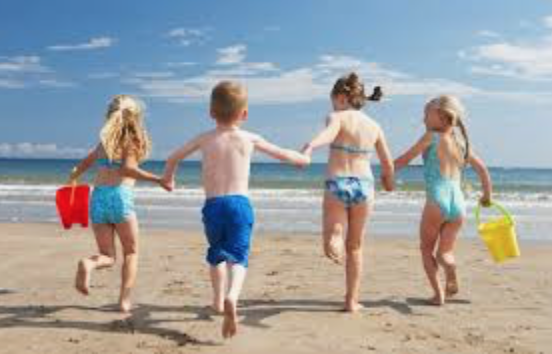 AnswersJanessa received a new bicycle from her Aunt Edith. (S)Why is there a large, black spot on the living room carpet? (Q)Watch out for that tree branch that is falling! (E)Come in and sit down while we prepare the meal. (C)Is there a reason why the dog is sitting on the TV? (Q)Please put the cooked noodles in the Tupperware bin. (S)Stop running in the house with muddy boots. (C)I have never been so frightened in my life! (E)Can you pass me the cobalt blue oil paint please?(Q)10.Write the shopping list on a piece of paper for me. (C)